vks…e~^egf’kZ n;kuUn] lR;kFkZ izdk”k vkSj vk;Zlekt eq>s D;ksa fiz; gSa\*  &eueksgu dqekj vk;Z] nsgjknwuAl`f’V ds vkjEHk ls ysdj v|kof/k lalkj esa vusd egkiq:’k gq, gSaA muesa ls vusdksa us vusd xzUFk fy[ks gSa ;k fQj muds f”k’;ksa us mudh f”k{kkvksa dk laxzg dj mls xzUFk ds :Ik esa ladfyr fd;k gSA ge mRre egku iq:’k dks izkIr djus ds fy, fudys rks gesa vkn”kZ egkiq:’k ds :Ik esa egf’kZ n;kuUn ljLorh izrhr gq,A geus mUgsa vius thou esa loksZRre vkn”kZ egkiq:’k ds :Ik esa Lohdkj fd;k gSA ,slk ugha fd muls iwoZ muds leku o muls mRd`’V iq:’k ;k egkiq:’k] egf’kZ] _f’k] ;ksxh vkfn mRiUu gh ugha gq,A gekjk dguk ek= ;g gS fd gekjs lEeq[k ftu egkiq:’kksa ds foLr`r thou pfj= miyC/k gSa] muesa ls geus egf’kZ n;kuUn dks vius thou dk lR;] ;FkkFkZ o vkn”kZ iFk izn”kZd ik;k gSA u dsoy gekjs vfirq og fo”o ds lHkh euq’;ksa ds lPps fgrS’kh] fo”oxq: o iFkizn”kZd jgs gSa o vius xzUFkksa o dk;skZa ds dkj.k vc Hkh gSaA fo”o ds yksxksa us viuh vKkurk o dqN futh dkj.kksa ls mudk mfpr ewY;kdau ugha fd;kA egf’kZ n;kuUn ds vfrfjDr ge vU; egkiq:’kksa ;Fkk Jh jkepUnz th] ;ksxs”oj Jh d`’.k pUnz th] vkpk;Z pk.kD;] egkjk.kk izrki] ohj f”kokth] xq: xksfoUn flag] cUnk cSjkxh vkSj lHkh vk;Z fo}kuksa o izpkjdksa dks Hkh viuk vkn”kZ ekurs gSaA 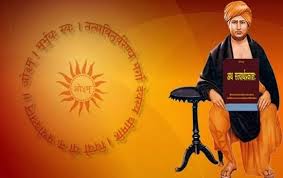 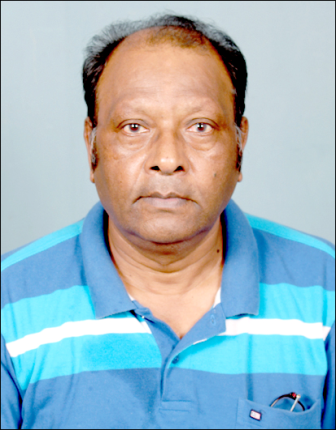 	lalkj esa l`f’V ds vkjEHk ls v|kof/k vusd xzUFkksa dh jpuk gqbZ gSA x.kukrhr xzUFkksa esa ,d xzUFk osn Hkh gS ftlds ckjs esa gesa egf’kZ n;kuUn th ls irk pyk fd og euq’;ksa o _f’k;ksa dh jpuk ugha vfirq bZ”ojh; Kku gS tks l`f’V ds vkjEHk esa pkj lokZf/kd ifo= _f’k vkRekvksa vfXu] ok;q] vkfnR; o vafxjk dks lalkj ds rRdkyhu o Hkkoh euq’;ksa ds dY;k.k o m)kj ds fy, bZ”oj us vius vUr;kZeh Lo:Ik ls fn;k FkkA ml Kku dks gh Lej.k dj o vU;ksa esa izpkj dj bu pkj _f’k;ksa o buls i<+dj czg~ekth us izFke osnksa dk izpkj o izlkj fd;k Fkk vkSj rc tks ijEijk vkjEHk gqbZ Fkh] mldk gh fuoZgu egf’kZ n;kuUn us bZlk dh mUuhloha “krkCnh ds mRrjk/kZ esa fd;kA egf’kZ n;kuUn ds vkfoHkkZo ls yxHkx ikap gtkj o’kZ iwoZ egkHkkjr dk izfl) egk;q) gks pqdk FkkA blds ifj.kkeLo:Ik fo”o dh vius le; dh ,dek= lukru oSfnd /keZ o laLd`fr dh dkykUrj esa vizR;kf”kr voufr gqbZ FkhA osn foyqfIr ds dkxkj ij FksA osnksa ds lR; vFkZ rks izk;% foyqIr gh gks pqds Fks rFkk muds LFkku ij diksy dfYir HkzkUr vFkZ izpfyr FksA oSfnd /keZ o laLd`fr esa Hkh vusd fodkj vkdj ;g vU/kfo”oklksa] dqjhfr;ksa] ik[k.Mksa o lkekftd vlekurkvksa lfgr f”k{kk o Kku&foKku ds {ks= esa cgqr vf/kd vour voLFkk esa vk xbZ FkhA ;gh dkj.k Fkk ns”k o ns”k ls ckgj vusd voSfnd erksa dk izknqHkkZo gks pqdk FkkA lHkh er lR; o vlR; ekU;rkvksa o fl)kUrksa ls ;qDr FksA bu erksa ds dkj.k yksx ijLij fe= Hkko u j[kdj ,d nwljs ds izfr “k=q Hkko gh izk;% j[krs FksA fnu izfrfnu blesa o`f) gks jgh FkhA ,slk dksbZ egkiq:’k mRiUu ugha gqvk Fkk tks buesa ,drk ds lw= dh ryk”k djrk vkSj mldk izLrko dj vius feF;k fo”oklksa vkSj ekU;rkvksa dks NksM+dj lR; dk xzg.k djus o vlR; dk R;kx djus dk vkg~okou djrkA ;g dke egf’kZ n;kuUn ¼1825&1883½ us vius le; esa viuh iwjh “kfDr o izk.kksa dh ckth yxkdj fd;k ftldk ifj.kke vkt dk iwoZ dh rqyuk esa vf/kd mUur fo”o dgk tk ldrk gS ftlesa vusd vU/kfo”okl de o nwj gq, gSa] lkekftd dqjhfr;ka o fo’kerk;sa de o nwj gqbZ gSa vkSj Kku&foKku ns”k&fons”k esa fuR; ubZ ÅapkbZ;ksa dks Nw jgk gSA 	egf’kZ n;kuUn us vius viwoZ ladYi] bPNk ”kfDr] osn Kku] lkgl] ohjrk] ns”k izse] izk.khek= ds fgr dks lEeq[k j[k dj fo”o dY;k.k ds fy, osnksa dh vksj ykSVus dk lUns”k fn;kA mUgksaus crk;k fd osn bZ”oj iznRr lR; o izekf.kd Kku gSA mudh ekU;rk Fkh fd osn lc lR; fo|kvksa dh iqLrd gS rFkk osnksa dk i<+uk o i<+kuk rFkk lquuk o lqukuk lc vk;ksZa vFkkZr~ Js’B] cqf)eku] bZ”oj dks ekuus okys lPps o fu’i{k yksxksa dk ije drZO; o /keZ gSA osnksa dh lR;rk vkSj izekf.kdrk ds lkFk gh osnksa dh izklafxdrk vkSj lokZaxiw.kZ /keZ dh iqLrd gksus dk izcy leFkZu mUgksaus ;qfDr o rdksZa lfgr vius izeq[k xzUFk lR;kFkZ izdk”k esa fd;k gSA _XosnkfnHkk’; Hkwfedk] laLdkj fof/k] vk;kZfHkfou; vkfn muds vusd xzUFk gSa tks lR;kFkZ izdk”k dh ekU;rkvksa o fl)kUrksa ds iwjd gSaA muds lkfgR; ls fl) gksrk gS fd osn iw.kZ:is.k lokZaxiw.kZ /keZ xzUFk gSaA /keZ dh ftKklk ds fy, vU; fdlh xzUFk dh euq’;ksa dks vis{kk ugha gS D;ksafd osn bZ”ojh; lR; okd~ gksu ls Lor% izek.k vkSj lalkj ds vU; lHkh xzUFk ijr% izek.k gSa vFkkZr~ lR; o izekf.kdrk esa osnksa ds leku lalkj dk vU; dksbZ xzUFk ugha gSA gka] Hkk’kk vkfn ds Kku dh n`f’V ls osnksa ds laLd`r] fgUnh] vaxzsth o vU;&vU; Hkk’kkvksa esa Hkk’; o Vhdkvksa dh lgk;rk yh tk ldrh gSA lR;kFkZ izdk”k dks Hkh ge lalkj ds lHkh euq’;ksa dk ,d vkn”kZ /keZ xzUFk dg ldrs gSa ftlesa osnksa dh f”k{kkvksa dk vuqlj.k djrs gq, euq’;ksa ds eq[;&eq[; drZO;ksa ij izdk”k Mkyus ds lkFk vdrZO;] vU/kfo”oklksa o feF;k ekU;rkvksa dk ifjp; nsdj mudk R;kx djus dh izsj.kk Hkh nh xbZ gSA lR;kFkZ izdk”k esa ,slk D;k gS tks gesa lokZf/kd fiz; gS\ bl lEcU/k esa vius fopkj izLrqr djrs gSaA	lR;kFkZ izdk”k dk vkjEHk egf’kZ n;kuUn us foLr`r Hkwfedk fy[k dj fn;k gSA blls egf’kZ n;kuUn dk lR;kFkZ izdk”k dh jpuk djus dk mn~ns”; rFkk iqLrd esa lfEefyr fd;s x;s fo’k;ksa dk Kku gksrk gSA og fy[krs gSa fd mudk bl xzUFk dks cukus dk eq[; iz;kstu lR;&lR; vFkZ dk izdk”k djuk gS] vFkkZr~ tks lR; gS ml dks lR; vkSj tks feF;k gS ml dks feF;k gh izfriknu djuk lR; vFkZ dk izdk”k le>k gSA og lR; ugha dgkrk tks lR; ds LFkku esa vlR; vkSj vlR; ds LFkku esa lR; dk izdk”k fd;k tk;A fdUrq tks inkFkZ tSlk gS mldks oSlk gh dguk] fy[kuk vkSj ekuuk lR; dgkrk gSA tks euq’; i{kikrh gksrk gS] og vius vlR; dks Hkh lR; vkSj nwljs fojks/kh erokys ds lR; dks Hkh vlR; fl) djus esa izo`Rr gksrk gS] blfy, og lR; er dks izkIr ugha gks ldrkA blhfy, fo}ku] vkIrksa ¼/keZ fo”ks’kKksa½ dk ;gh eq[; dke gS fd mins”k ok ys[k }kjk lc euq’;ksa ds lkeus lR;klR; dk Lo#i lefiZr dj nsa] Ik”pkr~ os Lo;e~ viuk fgrkfgr le> dj lR;kFkZ dk xzg.k vkSj feF;kFkZ dk ifjR;kx djds lnk vkuUn esa jgsaA egf’kZ n;kuUn us Hkwfedk esa bu okD;ksa esa tks dqN dgk gS] mldk mUgksaus iwjs lR;kFkZ izdk”k esa iwjh fu’Bk ls ikyu fd;k gSA ge le>rs gSa fd bl iz;kstu o mn~ns”; ls “kk;n gh dksbZ /keZ xzUFk fy[kk x;k gks vkSj ;fn fy[kk Hkh x;k gS rks lEizfr muesa vusd v”kqf);ka o vlR; ekU;rk;sa] vU; erksa ds izfr fojks/k o “k=qrk dk Hkko] Ny] diV] yksHk o cy iwoZd mudk /kekZUrj.k djus dk fopkj o vuqefr tSls vekuoh; fopkj fo|eku gS ftlls lalkj esa v”kkfUr mRiUu gqbZ gSA 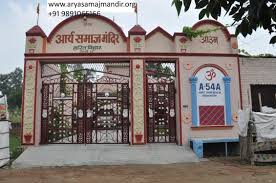 	lR;kFkZ izdk”k ds igys leqYykl o v/;k; esa ge bZ”oj ds eq[; fut uke lfgr mlds lR; Lo:Ik o 100 ls dqN vf/kd ukeksa o mu ukeksa ds rkRi;Z ds ckjs esa lfoLrkj tkudkjh izkIr djrs gSaA blls osnksa esa vusd bZ”oj o nsork gksus dh ckr fujFkZd o vlR; fl) gksrh gS rFkk ;g fofnr gksrk gS fd ,d gh bZ”oj ds vla[; xq.k&deZ&LoHkko o lEcU/kksa ds dkj.k mlds vusd uke gSaA bl v/;k; dks le> ysus ij tgka bZ”oj dk lR; Lo:Ik tkudj vkRek dh r`fIr gksrh gS ogha bZ”oj ds Lo#i] uke o dk;ksZa ds fo’k; esa fHkUu fHkUu xzUFkksa esa tks feF;k o vU/kfo”okl;qDr dFku gS] mldk Hkh fujkdj.k gks tkrk gSA nwljs v/;k; esa ekrk&firk o vkpk;ksZa }kjk dSlh f”k{kk nh tk;s bldk Kku djk;k x;k gS tks vR;Ur egRoiw.kZ o euq’; o lekt ds /kkj.k o O;ogkj djus ;ksX; gSA rhljk leqYykl i<+dj czg~ep;Z dk egRo o mlls ykHk] iBu ikBu ok v/;;u&v/;kiu lfgr lR; o vlR; xzUFkksa dk Hkh ifjp; feyrk gS vkSj i<+us ok i<+kus dh jhfr dk Hkh Kku gksrk gSA lR;kFkZ izdk”k ds pkSFks leqYykl esa ;qokoLFkk esa fookg vkSj x`gLFk vkJe ds ln~ ln~ O;ogkjksa dh f”k{kk nh xbZ gSA ikapok v/;k; x`gLFkkJe dk fuokZg dj blds drZO;ksa o nkf;Roksa ls eqDr gksdj okuizLFk ,oa laU;kl vkJe esa izos”k o mlds egRo o fo/kku dks foLrkj ls le>k;k x;k gSA bl fo”o izfl) xzUFk dk NBk v/;k; iztk o jkt/keZ fo’k; ij gS ftlesa osn o eq[;r% euqLe`fr ds vk/kkj ij “kklu O;oLFkk ij izdk”k Mkyk x;k gS ftls i<+dj vusd ckrksa esa ;g orZeku dh O;oLFkk ls Hkh Js’B izrhr gksrh gSA lkroka leqYykl bZ”oj iznRr Kku osn vkSj bZ”oj ds Lo:Ik ds ckjs esa osn] ;qfDr] rdZ rFkk Kku&foKku ls iq’V bZ”oj ds Lo:Ik ij izdk”k Mky dj Jksrk dh bl fo’k; esa iw.kZ lUrqf’V djkrk gS ftlls lalkj ds vU; ,rnlEcU/kh xzUFk fujFkZd ls izrhr gksrs gSaA vkBoka leqYykl oSfnd l`f’V foKku ls lEcfU/kr gS ftlesa txr dh mRifRr] fLFkfr o izy; ij Kku o foKku ls ifjiw.kZ izdk”k Mkyk x;k gSA ;g Kku lalkj ds vU; lHkh /keZ xzUFkksa esa izk;% unkjn gS ftlls mudh U;wurk o viw.kZrk izdV gksrh gSA lR;kFkZ izdk”k xzUFk ds uoe leqYykl esa fo|k] vfo|k] cU/ku rFkk eks{k] tUe] e`R;q] yksd o ijyksd dh Kku ls iw.kZ O;k[;k iz”uksRrj “kSyh esa dj oSfnd Kku dk lalkj ls yksgk euok;k x;k gSA nlosa leqYykl esa vkpkj] vukpkj] Hk{; vkSj vHk{; vkfn vusd fo’k;ksa ij izdk”k Mkyk x;k gSA X;kgjoka leqYykl Hkkjro’khZ; ukuk er&erkUrjksa dh vKkuiw.kZ ekU;rkvksa dk ifjp; djkrk gS vkSj lkFk fg mudk ;qfDr o izek.kksa ls [k.Mu fd;k x;k gS ftldk mn~ns”; lR; dk xzg.k o vlR; dk R;kx djkuk ek= gSA ckjgosa] rsjgosa o pkSngosa leqYyklksa esa dze”k% pkjokd&ckS)&tSu] bZlkbZ o eqfLye er dk fo’k; izLrqr dj lR; ds xzg.kkFkZ mudh dqN ekU;rkvksa dk ifjp; fn;k x;k gSA bl izdkj lR;kFkZ izdk”k dk v/;;u djus ij euq’; dks vius drZO; o /keZ dk iw.kZ cks/k gksus ds lkFk vU; erksa dk ifjp; Hkh feyrk gSA lR;kFkZ izdk”k ds vuq:Ik vU; dksbZ xzUFk laalkj esa ugha gSA blls lR; /keZ dk fu.kZ; djus o mldk ikyu djus dk Kku gksrk gS ftlls ekuo thou lQy gksrk gSA lR;kFkZ izdk”k osnksa ij vk/kkfjr xzUFk gS] blesa nh xbZ ekU;rk;sa lkoZHkkSfed gS vkSj fo”oLrj ij budk ikyu gksus ls v”kkfUr nwj gksdj fo”o esa “kkfUr dh LFkkiuk dh iw.kZ lEHkkouk ifjyf{kr gksrh gSA lR;kFkZ izdk”k i<+dj euq’; lR; fof/k ls bZ”ojksikluk djus okyk HkDr] ok;q&ty&Ik;kZoj.k dk “kqf) drkZ] ekrk&firk&vkpk;Z&fo}kuksa&lPps&laU;kfl;ksa dh lsok djus okyk] ns”k HkDr] lekt lsoh] Kku&foKku dk iks’kd o /kkj.kdrkZ] fL=;ksa dsk vknj o lEeku nsus okyk rFkk oSfnd xq.kksa ls /kkfjr fL=;ksa dks ekrk ds leku ekudj mudk lEeku djus okyk vkfn vusdkusd xq.kksa okyk euq’; fufeZr gksrk gSA ;g dk;Z lR;kFkZ izdk”k o osn djrs gSa tks vU; fdlh izdkj ls ugha gksrkA lR;kFkZ izdk”k dk mn~ns”; fdlh er&erkUrj dk fojks/k u dj dsoy lR; dks izLrqr djuk o mldk ikyu djus ds fy;s yksxksa dks izsfjr djuk gS] ;gh bl xzUFk dh lalkj ds vU; lHkh xzUFkksa ls fof”k’Vrk gSA ge lR;kFkZ izdk”k dks nsork dksfV ds euq’;ksa }kjk jfpr xzUFkksa esa loksZRre xzUFk ikrs gSa] blfy;s gesa ;g xzUFk lokZf/kd fiz; gSA blds ys[kd egf’kZ n;kuUn esa vkn”kZ egkiq:’k ds lHkh fnO; xq.k o fdz;k;sa fo|eku gksus o mUgksaus lekt] ns”k o fo”o dh mUufr ds fy, tks vonku ok ;ksxnku fn;k gS] bl dkj.k mUgas loksZRre vkn”kZ egkiq:’k ekurs gSaA egf’kZ n;kuUn us oSfnd fopkj/kkjk] ekU;rkvksa o fl)kUrksa ds izpkj izlkj ds fy, 10 vizSy] lu~ 1875 dks eqEcbZ esa vk;Zlekt dh LFkkiuk dh FkhA vk;Zlekt us osnksa ds izpkj izlkj] dqjhfr mUewyu] lkekftd fo’kerk nwj dj lejlrk LFkkfir djus lfgr ns”k dks LorU= djkus esa izeq[k Hkwfedk vnk dh gSA lEizfr le; ds lkFk dqN f”kfFkyrk;sa Hkh laxBu esa vk;ha gSa ftldks nwj djuk furkUr vko”;d gS ftlls fd izHkko”kkyh rjhds ls osnksa dk izpkj izlkj gks vkSj laxBu lqn`<+ ,oa vkn”kZ cusA egf’kZ n;kuUn] lR;kFkZizdk”k vkSj vk;Zlekt dh lcls cM+h fo”ks’krk ;g gS fd ;g iw.kZ vafglkRed laxBu gS vkSj isze o lnHkkoiwoZd Kku dk izpkj djrk gSA blds ewy esa viuh la[;k c<+kus gsrq fgalk] yksHk] ykyp] Ny o iziap oftZr gSaA ;g izk.kh ek= ds izfr n;k j[krk gSA dksbZ Hkh lPpk vk;Zlekth ekalkgkj o efnjkiku] v.Ms o vHk{; inkFkksZa dk lsou ugha djrkA vk;Zlekt o oSfnd /keZ ds njokts lHkh erksa ds vuq;kf;;ksa ds fy;s [kqys gSaA dksbZ Hkh ;gka vkdj lnkpj.k dj /keZ] vFkZ] dke o eks{k dh izkfIr ds fy, lk/kuk dj lQyrk izkIr dj ldrk gSA vk;Zlekt us nfyrksa lfgr lHkh o.kksa ds cU/kqvksa oSfnd fo}ku cukus ds lkFk iqjksfgr cuk;k gS vkSj lHkh fL=;ksa dks osn fonq’kh Hkh cuk;k gSA vusd dk;ksZa esa ;g Hkh mldk vHkwriwoZ dk;Z gSA ge ;gka ;g Hkh dguk pkgrs gSa fd fo”o Hkj esa pfpZr ;ksx osnksa dh gh nsu gSaA egf’kZ iratfy ds ;ksx n”kZu dk vk/kkj osn gh gSaA lalkj dk dksbZ euq’; ;g ugha dg ldrk fd og ;ksx dks Lohdkj ugha djrkA lcds thou esa dgha vf/kd o dgha dqN de ;ksx lek;k gqvk gSA fdlh u fdlh :Ik esa vklku] O;k;ke o izk.kk;ke lHkh djrs gSaA ;ksx ds nks vax ;e o fu;e rFkk buds mikax vafglk] lR;] vLrs;] czg~ep;Z] vifjxzg] “kkSp] lUrks’k] ri] Lok/;k; vkSj bZ”oj izkf.k/kku dks Hkh izk;% lalkj ds lHkh yksx ekurs o bu ij vkpj.k djrs gSaA vr% gekjk ekuuk gS fd lalkj ds lHkh erksa ds yksx vkaf”kd :Ik ls ;ksx djrs gSaA tks ;ksx ls ijgst djrs gSa mUgsa ;ksx dks iw.kZr;k vius thou dk vax cukuk pkfg;sA blesa mUgha dk ykHk o dY;k.k gSA ge ;g Hkh dguk pkgrs gSa fd ge vkt tks dqN gSa] mlesa egf’kZ n;kuUn] lR;kFkZizdk”k vkSj vk;Zlekt dh egRoiw.kZ Hkwfedk gSA ys[k foLr`r gks x;k gS vr% bUgha “kCnksa ds lkFk ge ys[kuh dks fojke nsrs gSa vkSj lHkh ikBdksa ls vkxzg djrs gSa fd lR;kFkZizdk”k dk thou esa ckj&ckj ikB djsaA blls vkidks og feysxk tks lalkj ds vU; xzUFkksa dk v/;;u djus ls ugha fey ldrkA 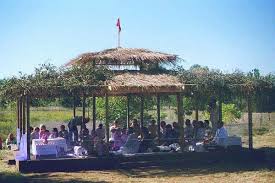 &eueksgu dqekj vk;ZIkrk% 196 pqD[kwokyk&2nsgjknwu&248001Qksu%09412985121 